ACTA Nº 1 DE REUNIÓN DE TRABAJO.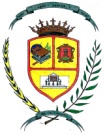 CURSO 2018/19En Torredelcampo, siendo las 18:00 horas del día de la fecha arriba indicada, se reúnen los asistentes arriba reflejados con el siguiente punto a tratar:Formación on-line sobre resolución de problemas:Acuerdos adoptados:Sin más asuntos que tratar, se da por finalizada la sesión a las 19,00horas.Torredelcampo, 19 de noviembre de 2018El coordinador del grupo							FIRMAS ASISTENTES:Fdo.: RODOLFO A. JIMÉNEZ GONZÁLEZETAPA: PRIMARIACOORDINADOR: RODOLFO A. JIMÉNEZFECHA: 19– 11– 2018ASISTENTES:ASISTENTES:ASISTENTES:JAVIER ROJAS GOMEZJAVIER ROJAS GOMEZJAVIER ROJAS GOMEZAGUSTÍN GARCÍA BUENDÍAAGUSTÍN GARCÍA BUENDÍAAGUSTÍN GARCÍA BUENDÍASERGIO LOZANO LARASERGIO LOZANO LARASERGIO LOZANO LARAANTONIO J. CABRERA GONZÁLEZANTONIO J. CABRERA GONZÁLEZANTONIO J. CABRERA GONZÁLEZSONIA GARCÍA VACAS SONIA GARCÍA VACAS SONIA GARCÍA VACAS LAURA DOLORES CAÑAS CABALLEROLAURA DOLORES CAÑAS CABALLEROLAURA DOLORES CAÑAS CABALLERORODOLFO ANTONIO JIMÉNEZ GONZÁLEZRODOLFO ANTONIO JIMÉNEZ GONZÁLEZRODOLFO ANTONIO JIMÉNEZ GONZÁLEZCOSME PARRAS MORALCOSME PARRAS MORALCOSME PARRAS MORALSOLEDAD ILLANA CAPISCOLSOLEDAD ILLANA CAPISCOLSOLEDAD ILLANA CAPISCOLEn esta sesión se trata sobre el dominio de las relaciones entre los datos de los problemas, puesto que está demostrado que una buena comprensión lectora no es suficiente para afrontar correctamente la resolución de problemas (niños con muy buena comprensión lectora, también fracasan en la resolución de problemas). Se ven la justificación de esta metodología y sus fundamentos, así como los pasos a seguir para afrontar con nuestro alumnado la resolución de problemas de suma, resta, multiplicación y división.Se acuerda adquirir un material específico por niveles sobre esta metodología.